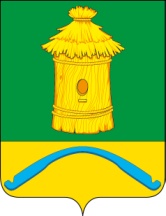 АДМИНИСТРАЦИЯПОДКОЛОДНОВСКОГО СЕЛЬСКОГО ПОСЕЛЕНИЯБОГУЧАРСКОГО МУНИЦИПАЛЬНОГО РАЙОНАВОРОНЕЖСКОЙ ОБЛАСТИПОСТАНОВЛЕНИЕот «19» июля 2019 года  № 50с. ПодколодновкаО внесении изменений в постановление администрации Подколодновского сельского поселения Богучарского муниципального района Воронежской области от 20.04.2016 № 40 «Об утверждении Перечня муниципальных услуг, предоставление которых осуществляется по принципу «одного окна» в МФЦ, входящих в компетенцию органов местного самоуправления Подколодновского сельского поселения Богучарского муниципального района Воронежской области»В соответствии с Федеральными законами от 06.10.2003 № 131 - ФЗ «Об общих принципах организации местного самоуправления в Российской Федерации», от 28.07.2012 № 13З-ФЗ «О внесении изменений в отдельные законодательные акты Российской Федерации в целях устранения ограничений для предоставления государственных и муниципальных услуг по принципу «одного окна»», постановлением правительства Воронежской области от 26.11.2012 № 1069 «Об организации предоставления государственных и муниципальных услуг по принципу «одного окна» на территории Воронежской области», в целях реализации Федерального закона от 27.07.2010 № 210 - ФЗ «Об организации предоставления государственных и муниципальных услуг» администрация Подколодновского сельского поселения Богучарского муниципального района п о с т а н о в л я е т:1. Внести следующие изменения в постановление администрации Подколодновского сельского поселения Богучарского муниципального района Воронежской области от 20.04.2016 № 40«Об утверждении Перечня муниципальных услуг, предоставление которых осуществляется по принципу «одного окна» в МФЦ, входящих в компетенцию органов местного самоуправления Подколодновского сельского поселения Богучарского муниципального района Воронежской области»:1.1. Приложение к постановлению администрации Подколодновского  сельского поселения Богучарского муниципального района Воронежской области «Перечень муниципальных услуг, предоставление которых осуществляется по принципу «одного окна» в МФЦ, входящих в компетенцию органов местного самоуправления Подколодновского  сельского поселения» изложить согласно приложению к данному постановлению.2. Контроль за исполнением настоящего постановления оставляю за собой.Приложениек постановлению администрацииПодколодновского сельского поселенияот 19.07.2019 № 50Переченьмуниципальных услуг, предоставление которых осуществляется по принципу «одного окна» в МФЦ, входящих в компетенцию органов местного самоуправления Подколодновского сельского поселения1. Выдача архивных документов (архивных справок, выписок и копий).2. Присвоение адреса объекту недвижимости и аннулирование адреса.3. Передача жилых помещений муниципального жилищного фонда в собственность граждан в порядке приватизации.4. Предоставление информации о порядке предоставления жилищно-коммунальных услуг населению.5. Предоставление сведений из реестра муниципального имущества.6. Прием заявлений и выдача документов о согласовании переустройства и (или) перепланировки жилого помещения.7. Прием заявлений, документов, а также постановка граждан на учёт в качестве нуждающихся в жилых помещениях.8. Принятие решения о создании семейного (родового) захоронения.9. Предоставление информации об очередности предоставления муниципальных жилых помещений на условиях социального найма.10. Предоставление в аренду и безвозмездное пользование муниципального имущества.11. Предоставление справок, выписок из книги похозяйственного учета.Глава Подколодновского  сельского поселенияВ.И. Пелихов